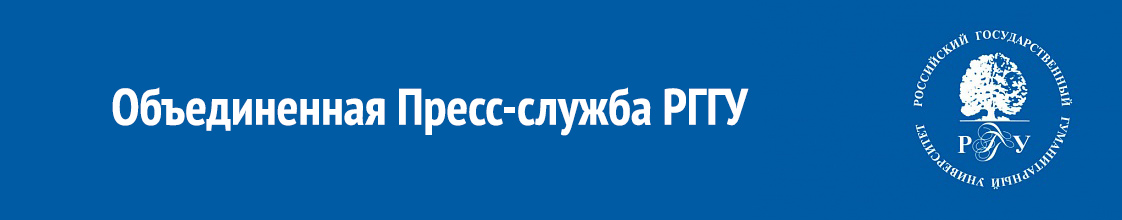 Уважаемые представители СМИ!Заполните, пожалуйста, анкету, чтобы подать заявку на посещение Российского государственного гуманитарного университета.Основная информация:Представители прессы:*Пропуск на транспортное средство:Список оборудования:СМИДата посещенияВремя посещенияЦель посещения*Локации, если известны*Спикеры, если известныВаши контактные данныеФИО:Email:Тел.:ФИО(полностью)Серия и номер паспортаГражданствоФИО водителяПаспортные данные водителяСерия: ___ Номер: ___Гражданство: Марка и модель автомобиляИндивидуальный регистрационный знак (номер) транспортного средстваМарка//Модель